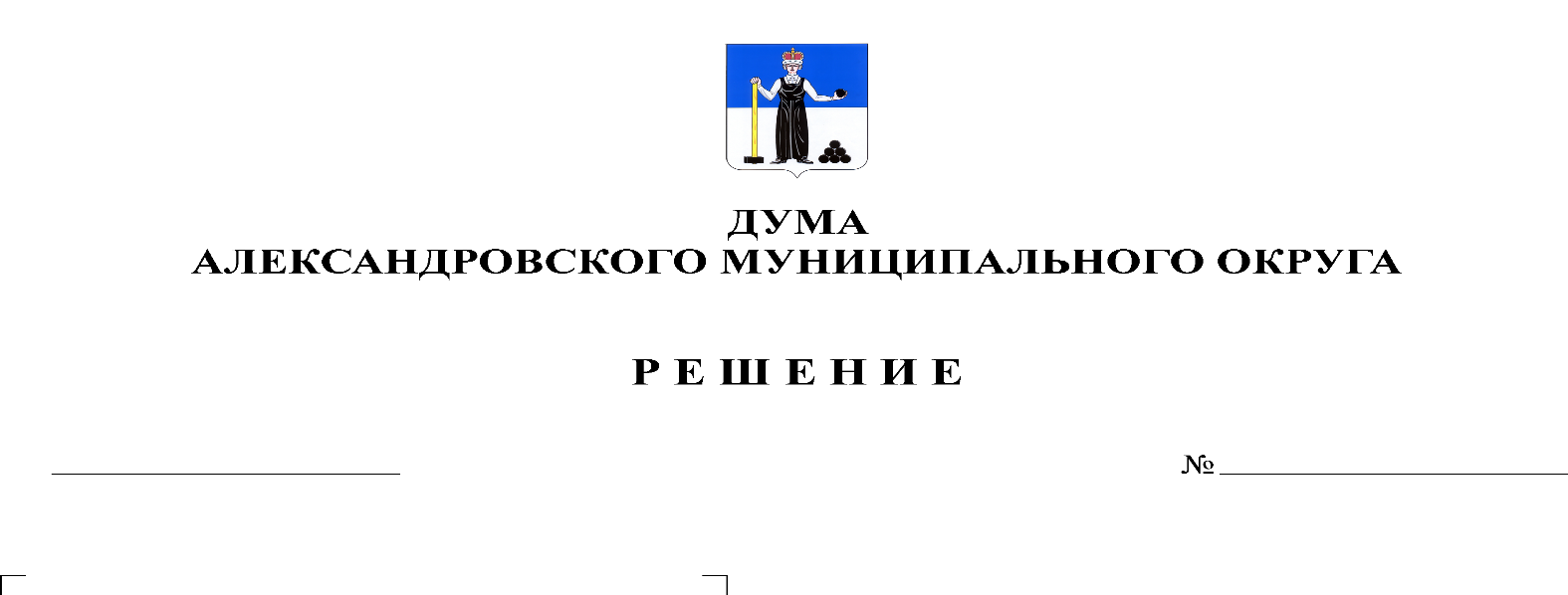 На основании статьи 41 Федерального закона от 06.10.2003 г. № 131-ФЗ «Об общих принципах организации местного самоуправления в Российской Федерации», статьи 63 Гражданского кодекса Российской Федерации, части 5 статьи 4 Закона Пермского края от 27.05.2019 № 395-ПК «Об образовании нового муниципального образования Александровский муниципальный округ Пермского края», во исполнение п. 9 Плана мероприятий по ликвидации администрации Александровского муниципального района Пермского края, Финансового управления администрации Александровского муниципального района Пермского края, Управления образования администрации Александровского муниципального района Пермского края, утвержденного решением Думы Александровского муниципального округа от 07.06.2021 г. № 190 «О ликвидации администрации Александровского муниципального района Пермского края и ее органов как юридических лиц», Дума Александровского муниципального округарешает:1. Утвердить прилагаемый промежуточный ликвидационный баланс муниципального казенного учреждения «Управление образования администрации Александровского муниципального района Пермского края» по состоянию на 14 октября 2021 г. 2. Разместить настоящее решение в сетевом издании Официальный сайт органа местного самоуправления «Александровский муниципальный район Пермского края» (www.aleksraion.ru).3. Настоящее решение вступает в силу с момента подписания.4. Контроль за исполнением решения возложить на председателя Думы Александровского муниципального округа.Председатель ДумыАлександровского муниципального округа		   		Л.Н. Белецкая